Im Rahmen des Oberseminars zur Statistik sprichtDiana  Schrecküber das Thema"Einblicke in die neurologische Statistik als Praktikantin in der Forschungsabteilung der Kinder- und Jugendpsychiatrie der Uniklinik Würzburg"              Alle Interessenten sind herzlich eingeladen!        Freitag, 05.02.2016, 10 Uhr                    Raum SE 40 - Mathematik Ost (Emil-Fischer-Straße 40)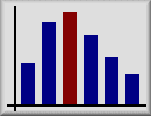 Institut für MathematikLehrstuhl für Mathematik VIII - Statistik - 